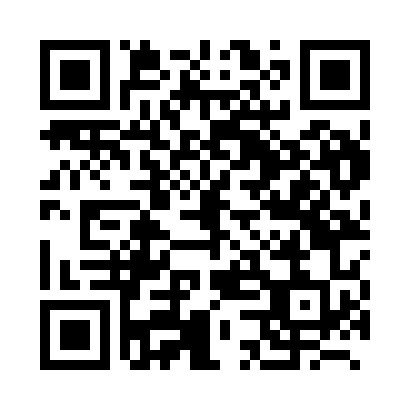 Prayer times for Chercq, BelgiumMon 1 Apr 2024 - Tue 30 Apr 2024High Latitude Method: Angle Based RulePrayer Calculation Method: Muslim World LeagueAsar Calculation Method: ShafiPrayer times provided by https://www.salahtimes.comDateDayFajrSunriseDhuhrAsrMaghribIsha1Mon5:267:221:505:248:1910:082Tue5:237:191:505:248:2110:103Wed5:207:171:495:258:2310:124Thu5:187:151:495:268:2410:155Fri5:157:131:495:278:2610:176Sat5:127:111:495:288:2710:197Sun5:097:091:485:298:2910:218Mon5:067:061:485:298:3110:239Tue5:047:041:485:308:3210:2510Wed5:017:021:485:318:3410:2811Thu4:587:001:475:328:3510:3012Fri4:556:581:475:328:3710:3213Sat4:526:561:475:338:3910:3514Sun4:496:541:465:348:4010:3715Mon4:466:521:465:358:4210:3916Tue4:436:491:465:358:4310:4217Wed4:406:471:465:368:4510:4418Thu4:376:451:465:378:4710:4619Fri4:346:431:455:378:4810:4920Sat4:316:411:455:388:5010:5121Sun4:286:391:455:398:5210:5422Mon4:256:371:455:408:5310:5623Tue4:226:351:455:408:5510:5924Wed4:196:331:445:418:5611:0225Thu4:166:311:445:428:5811:0426Fri4:136:291:445:428:5911:0727Sat4:106:281:445:439:0111:1028Sun4:066:261:445:449:0311:1229Mon4:036:241:445:449:0411:1530Tue4:006:221:435:459:0611:18